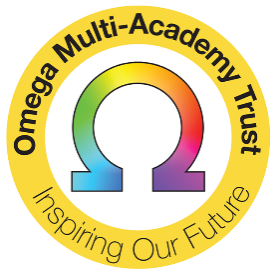 Data Protection Legislation means the Data Protection Act 2018 (DPA2018), the United Kingdom General Data Protection Regulation  (UK GDPR), the Privacy and Electronic Communications (EC Directive) Regulations 2003 and any legislation implemented in connection with the aforementioned legislation. Where data is processed by a controller or processor established in the European Union or comprises the data of people in the European Union, it also includes the EU General Data Protection Regulation (EU GDPR). This includes any replacement legislation coming into effect from time to time.Privacy Notice for Children and Parents/CarersYou have a legal right to be informed about how our school uses any personal information that we hold about you. To comply with this, we provide a ‘privacy notice’ to you where we are processing your personal data.This privacy notice explains how we collect, store and use personal data about you.  We Great Sankey High School are the ‘data controller’ for the purposes of data protection law. The personal data we holdWe hold some personal information about you to make sure we can help you learn and look after you at school.For the same reasons, we get information about you from some other places too – like other schools, the local council and the government.This information includes:Your contact detailsYour test resultsYour attendance recordsYour characteristics, like your ethnic background or any special educational needsAny medical conditions you haveDetails of any behaviour issues or exclusionsPhotographsCCTV FootageYour mode of transportWhy we collect and use this dataWe use this data to help run the school, including to:Get in touch with you and your parents when we need toCheck how you’re doing in exams and work out whether you or your teachers need any extra helpTrack how well the school as a whole is performingLook after your wellbeingOur legal basis for using this dataWe will only collect and use your information when the law allows us to. Most often, we will use your information where:We need to comply with the lawWe need to use it to carry out a task in the public interest (in order to provide you with an education)Where sharing your personal data is necessary to protect your vital interests (e.g. a medical emergency)Sometimes, we may also use your personal information where:You, or your parents/guardians have given us permission to use it in a certain wayWe need to protect your interests (or someone else’s interest)Where we have got permission to use your data, you or your parents/guardians may withdraw this at any time. We will make this clear when we ask for permission, and explain how to go about withdrawing consent.Some of the reasons listed above for collecting and using your information overlap, and there may be several grounds which mean we can use your data.Collecting this informationWhile in most cases you, or your parents/guardians must provide the personal information we need to collect. Further information may also be transferred into the school by the Local Education Authority or the Department for Education.There are some occasions when you can choose whether or not to provide the data which you personally supply. We will always tell you if it’s optional. If you must provide the data, we will explain what might happen if you don’t.How we store this dataWe will keep personal information about you while you are a pupil at our school. We may also keep it after you have left the school, where we are required to by law.We hold pupil and parent/carer data for and in accordance with our retention schedule (see school website).Data SharingWe do not share personal information about you with anyone outside the school without permission from you or your parents, unless the law and our policies allow us to do so.Where it is legally required, or necessary for another reason allowed under data protection law, we may share personal information about you with:Our local authority – to meet our legal duties to share certain information with it, such as concerns about pupils’ safety and exclusionsThe Department for Education (a government department)Your family and representativesEducators and examining bodiesOur regulator (Ofsted)Other schoolsSupplies and service providers – so that they can provide the services we have contracted them for e.g. SIMs, CPOMSOnline platforms - e.g. Groupcall, Parentpay, Sam LearningFinancial organisationsCentral and local governmentOur auditorsSurvey and research organisationsHealth authoritiesSecurity organisationsHealth and social welfare organisationsProfessional advisers and consultantsCharities and voluntary organisationsPolice forces, courts, tribunalsProfessional bodiesYouth Support ServicesNational Pupil DatabaseWe are required to provide information about you to the Department for Education (a government department) as part of data collections such as the school census.Some of this information is then stored in the National Pupil Database, which is managed by the Department for Education and provides evidence on how schools are performing. This, in turn, supports research.The database is held electronically so it can easily be turned into statistics. The information it holds is collected securely from school, local authorities, exam boards and others.The Department for Education may share information from the database with other organisations which promote children’s education or wellbeing in England. These organisations must agree to strict terms and conditions about how they will use your data.You can find more information about this on the Department for Education’s webpage on how it collects and shares research data.You can also contact the Department for Education if you have any questions about the database.Transferring data internationallyWhere we share data with an organisation that is based outside the European Economic Area, we will protect your data by following data protection law.Your rightsHow to access personal information we hold about you:You can find out if we hold any personal information about you, and how we use it, by making a ‘subject access request’, as long as we judge that you can properly understand your rights and what they mean.If we do hold information about you, we will:Give you a description of itTell you why we are holding and using it, and how long we will keep it forExplain where we got it from, if not from you or your parentsTell you who it has been, or will be, shared withLet you know if we are using your data to make any automated decisions (decisions being taken by a computer or machine, rather than by a person)Give you a copy of the informationYou may also ask us to send your personal information to another organisation electronically in certain circumstances.If you want to make a request, please contact the data protection officer.Parents also have a legal right to access to their child’s educational record. To request access, please contact the Head Teacher.Your other rights over your dataYou have other rights over how your personal data is used and kept safe, including the right to:Say that you don’t want it to be used if this would cause, or is causing harm or distressStop it being used to send you marketing materialsSay that you don’t want it used to make automated decisions (decisions made by a computer or machine, rather than by a person)Have it corrected, deleted or destroyed if it is wrong, or restrict our use of itClaim compensation if the data protection rules are broken and this harms you in some wayComplaintsWe take any complaints about how we collect and use your personal data very seriously, so please let us know if you think we’ve done something wrong.You can make a complaint at any time by contacting our data protection officer via dpo@omegamat.co.uk.You can also complain to the Information Commissioner’s Office in one of the following ways:Report a concern online at https://ico.org.uk/concerns/Call 0303 123 1113Or write to: Information Commissioner’s Office, Wycliffe House, Water lane, Wilmslow, Cheshire, SK9 5AFContact usIf you have any questions, concerns or would like more information about anything mentioned in this privacy notice, please contact our data protection officer.